Brighton & Hove Allotment Strategy 
Three-Year Action Plan 2014-2017Action plan dated: 14 February 2014This action plan forms part of the Brighton & Hove Allotment Strategy 2014-2024 and sets out priority actions for the first three years in order to implement strategy. The full Allotment Strategy, and a summary briefing, can be seen at www.bhaf.org.uk and on the council’s website via the allotment section at www.brighton-hove.gov.uk/allotments This action plan is a living document and the actions within it will change and develop over time. Many of the actions will require close partnership working, so where a lead is given they are responsible for overseeing and reporting back on progress, engaging with partners; they are not solely responsible for delivery. Involvement of allotmenteers in ongoing development and delivery of this action plan will be encouraged via the Allotment Federation.Strategy Objective 1: Provide an economic way for people to produce good quantities of high quality, locally grown food.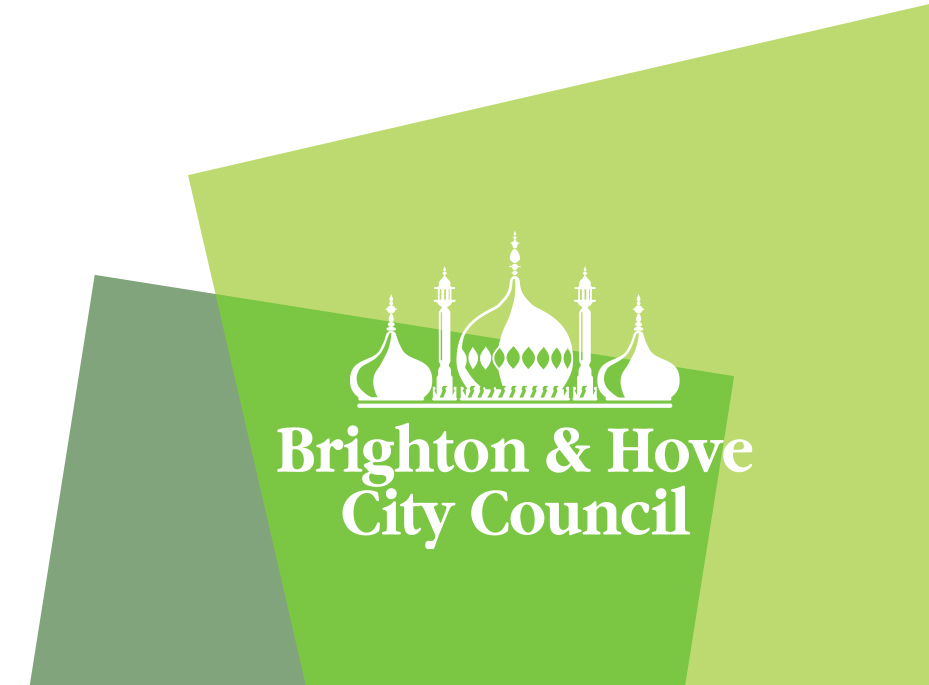 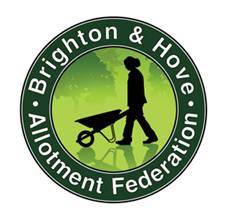 Strategy Objective 2: Increase the number of people participating in food growing on allotments, so that all sections of the community – particularly the most vulnerable - can enjoy the benefits and fulfill their horticultural potential.Strategy Objective 3: Ensure sufficient availability of good quality, accessible land for allotments.Strategy Objective 4: Work towards a self-sustaining and efficiently run service that keeps down costs for both tenants and the council.Strategy Objective 5: Encourage on site participation to ensure the protection and promotion of allotments for food growing.Strategy Objective 6: Support the very best practice in growing, so that allotments are a source of education and inspiration for the whole city in good food and healthy living.  Strategy Objective 7: Ensure that the allotment sites, alongside the main role of food growing, play a role in conserving the biodiversity of the city contributing to a healthy living environment[Actions relating these two objectives are grouped as there are many overlaps.]Strategy Objective 8: Take a co-operative and participative approach to running the service and developing allotment policies and practicesStrategy Objective 9 Ensure that learning and evidence gathered from the development of this strategy is shared within the city and used to inform other policy work.ACTIONLead responsibility (NB will engage partners in delivery!)Lead responsibility (NB will engage partners in delivery!)Timescale/MilestonesResourcesOutcomeMonitor progress on the 10 year strategy and three year action plan; including requirements for  additional funding e.g. grants/ sponsorshipMonitor progress on the 10 year strategy and three year action plan; including requirements for  additional funding e.g. grants/ sponsorshipLiaison GroupAnnual review, 2014-2017; Strategy review & refresh to take place 2019Liaison group  timeAchieving strategy objectivesACTIONLead responsibility (NB will engage partners in delivery!)Timescale/MilestonesResourcesOutcomeInformation from the  Impact Assessment of the service being completed in early 2014 discussed at the Liaison Group and updates made to this action plan if required.Liaison GroupBy May 2014Group timeAgreement of action plan re equalities.Analyse in more detail the survey findings that plot holders are in better health than the general population. Food Partnership (reporting back to Liaison Group)2014Food Partnership timeUnderstanding of how participation by certain groups can lead to savings in health / social care costs.Look at national work on SROI to understand the cost and benefits of undertaking some Social Return on Investment analysis of the allotment service for the city. Food Partnership2014Cost of carrying out further research tbc (nationalUnderstanding of how participation by certain groups can lead to savings in health / social care costs.Where sites don’t have toilets (or there aren’t nearby public toilets) seek funds to install and maintain them. (Compost toilets ideal as long as accessibility considered)BHCC Allotment Officer to lead as action is in EIA2014-2024FundingThose who will most benefit are able to participate in the serviceInformation about allotments is on the city’s Information Prescription website and included in any future work on social prescribingBetter understanding of  how to address barriers to access by certain groups Targeted promotion means that opportunities are more widely known about.Continue to offer a 25% discount to people over 60, residents in receipt of benefits and studentsAllow Community plots that work mainly with groups that would receive a concession and/or further the aims of the Allotment Strategy, to apply for the discountBHCCBHCC Allotment Officer and BHFP to look at this issue as part of work on community plots2012Those who will most benefit are able to participate in the serviceInformation about allotments is on the city’s Information Prescription website and included in any future work on social prescribingBetter understanding of  how to address barriers to access by certain groups Targeted promotion means that opportunities are more widely known about.Undertake a review of access to the service including by communities at risk of poor physical and mental health. (Include unemployed people, taking into account consideration of ‘availability for work’ criteria (if necessary seek advice e.g. from  BUCFP, Food Partnerships’ Volunteer Co-coordinator, volunteer Centre)BHCC2014-2015BHCC staff time (mainly allotment service; other departments tbc)Resources tbcThose who will most benefit are able to participate in the serviceInformation about allotments is on the city’s Information Prescription website and included in any future work on social prescribingBetter understanding of  how to address barriers to access by certain groups Targeted promotion means that opportunities are more widely known about.The Access Review should include access to and by community groups;BHCC / Food PartnershipThose who will most benefit are able to participate in the serviceInformation about allotments is on the city’s Information Prescription website and included in any future work on social prescribingBetter understanding of  how to address barriers to access by certain groups Targeted promotion means that opportunities are more widely known about.Develop a procedure for applications from community plots setting out of criteria that define who can apply one.Food Partnership & BHCC to work on jointly2014Criteria / procedure for applications available on website and allotment officer happy with application of procedureThose who will most benefit are able to participate in the serviceInformation about allotments is on the city’s Information Prescription website and included in any future work on social prescribingBetter understanding of  how to address barriers to access by certain groups Targeted promotion means that opportunities are more widely known about.Set up a sub group of the Allotment Liaison group to include other interested organisations / experts to look at fast-tracking applications for priority groups of people (e.g. via a GP referral.) Any proposal should consider fairness in relation to the criteria used. Any criteria / process used should be unambiguous and transparent; not reliant on the individual discretion of officers or site representatives.The procedure should also include when community groups should be fast-trackedLiaison Group  (with input from equalities organisations/ experts)2015Liaison group time organisations timeThose who will most benefit are able to participate in the serviceInformation about allotments is on the city’s Information Prescription website and included in any future work on social prescribingBetter understanding of  how to address barriers to access by certain groups Targeted promotion means that opportunities are more widely known about.Explore opportunities for Site Reps to take part in training about accessibility issues (including for example understanding mental health or physical access).Allotment Forum2014-2-17Some courses may be free for others there may be a small charge for which funding would need to be found.Those who will most benefit are able to participate in the serviceInformation about allotments is on the city’s Information Prescription website and included in any future work on social prescribingBetter understanding of  how to address barriers to access by certain groups Targeted promotion means that opportunities are more widely known about.Engage with agencies that represent Communities of Interest (e.g. Federation for Independent Living, BMECP, SpeakOut, Age UK Brighton and MIND) to explore opportunities to promote allotments (including community plots) and understand how best to promote allotments to the groups they represent. BHCC as part of EIA2014-2017BHCC time; partner organisation timeThose who will most benefit are able to participate in the serviceInformation about allotments is on the city’s Information Prescription website and included in any future work on social prescribingBetter understanding of  how to address barriers to access by certain groups Targeted promotion means that opportunities are more widely known about.Limited mobility plots at all sites promoted to people on the waiting list who have indicated that they are interested in a limited mobility plot (rather than just the site they are waiting for).BHCC 2014-2017Vacancies at plots minimisedSeek to include info about allotments on the  Information Prescription website (initially follow up with Community works health rep)Food Partnership2014-2015Food Partnership timeEncourage people joining the waiting list and being given a plot to complete demographic information. BHCC2014-2017minimalReview demographic information from the waiting list every two years and use to inform targeting of promotional work amongst any communities of interest that are under-represented. BHCC2015; 2017; then every two yearsBHCC (Allotment Service) timePotential resources for any promotional work tbc.Advertise the availability of concessions clearly both to people on or interested in joining the waiting list and to current plot holders (as their circumstances may change). BHCC2014-2017minimalExplore whether concessions for older people could be supported via  submission to the Big Lottery fund for a citywide project on healthy ageing. Food Partnership to speak to Age UK Brighton who are leading on this work2014 – bid going in soonACTIONLead responsibility (NB will engage partners in delivery!)Lead responsibility (NB will engage partners in delivery!)Timescale/MilestonesTimescale/MilestonesResourcesOutcomeOutcomeContinue to monitor the levels of waiting lists in different areas of the city and seek to open new sites in response to high demand, where this is practical.  (In the meantime focus on the best management possible of existing sites ) BHCCBHCC2014-20242014-2024Resources tbcAllotment provision that meets demand for allotments and abilities of aspiring plot holdersAllotment provision that meets demand for allotments and abilities of aspiring plot holdersReview the size of the waiting list and council response to it in 2019 as part of the strategy review.Liaison GroupLiaison Group( agree action : to carry forward to 2019)( agree action : to carry forward to 2019)Allotment provision that meets demand for allotments and abilities of aspiring plot holdersAllotment provision that meets demand for allotments and abilities of aspiring plot holdersImplement a new system to offer existing plot holders and those on the waiting list a choice of plot size i.e.  full plots as well as half plots (for detail see the Strategy)BHCCBHCC2014-20152014-2015BHCC (Allotment Service) timeAllotment provision that meets demand for allotments and abilities of aspiring plot holdersAllotment provision that meets demand for allotments and abilities of aspiring plot holdersGive clear information as to the hours and work needed to properly maintain the different sizes of plots, so that that people make realistic choices  which match their abilities and the time they can commitBHCC website, Site Reps and Allotment FederationBHCC website, Site Reps and Allotment Federation20142014BHCC (Allotment Service) timeReduced levels of new plot holder drop outReduced levels of new plot holder drop outHold a workshop for site reps to explain the new processes for both large and small sites Hold a workshop for site reps to explain the new processes for both large and small sites Hold a workshop for site reps to explain the new processes for both large and small sites BHCC Allotment Officer2014-2017BHCC (Allotment Service) time.Allotment forum timeBHCC (Allotment Service) time.Allotment forum timeBHCC (Allotment Service) time.Allotment forum timeBetter support for site reps.  Faster plot turnover leading to a reduced number of  vacant plotsBetter support for site reps.  Faster plot turnover leading to a reduced number of  vacant plotsExplore how site can be supported with  lettings (e.g. develop a policy on what happens to someone’s waiting list position if they repeatedly refuse plots; or don’t show up to viewings) other areas could be helping new plot holders choose appropriate size plots, ensuring that people are aware of the time commitments for different sized plots; and facilitating when people choose to upsize or downsizeExplore how site can be supported with  lettings (e.g. develop a policy on what happens to someone’s waiting list position if they repeatedly refuse plots; or don’t show up to viewings) other areas could be helping new plot holders choose appropriate size plots, ensuring that people are aware of the time commitments for different sized plots; and facilitating when people choose to upsize or downsizeExplore how site can be supported with  lettings (e.g. develop a policy on what happens to someone’s waiting list position if they repeatedly refuse plots; or don’t show up to viewings) other areas could be helping new plot holders choose appropriate size plots, ensuring that people are aware of the time commitments for different sized plots; and facilitating when people choose to upsize or downsizeAllotment Forum (possibly via subgroup)2014-2015Allotment Forum time; allotment service timeAllotment Forum time; allotment service timeAllotment Forum time; allotment service timeBetter support for site reps.  Faster plot turnover leading to a reduced number of  vacant plotsBetter support for site reps.  Faster plot turnover leading to a reduced number of  vacant plotsShare the number of vacancies at different sites with site reps via the allotment forum, to make it easier to track and address where there are high numbers of vacant plots or the lettings process is getting ‘stuck’BHCCBHCC2014; ongoing2014; ongoingBHCC (Allotment Service) timeFaster plot turnover leading to a reduced number of  vacant plotsFaster plot turnover leading to a reduced number of  vacant plotsExplore how ‘individual beds’ (or ’micro-beds’) could be offered to the 22% of people on the waiting list that would choose them, introduce one or pilot schemes to look at how this would work in practice, including how much should be charged for them.(NB Individual beds may be appealing for people with disabilities because of the more manageable size. Pilots should consider additional support that people with mental health issues/ physical disabilities may require).Liaison group (to set up a subgroup)Liaison group (to set up a subgroup)2014-20172014-2017BHAF timeBHCC timeSite Association timePotential set up costs (e.g. wood for raised beds) and/or providing communal facilities (e.g. shared shed) from allotment service budget. Expected to be self-financing long term via higher charges per sqm  Ensure better publicity for alternatives to allotments, especially community growing schemes, is on the Council  website (with signposting  to lists of possible schemes)BHCC(Supported by Food PartnershipBHAFBHOGG)BHCC(Supported by Food PartnershipBHAFBHOGG)Easily accessible information on the range of alternative opportunities is available as people join the waiting list and while they waitEasily accessible information on the range of alternative opportunities is available as people join the waiting list and while they waitACTIONLead responsibility (NB will engage partners in delivery!)Timescale/MilestonesResourcesOutcomeIntroduce a joint Annual review of the allotment service budget based on the principle of open book accountingBHCC (bringing budget into to the Allotment Forum)Annual, as part of budget cycleBHCC (Allotment Service) & allotment forum timeElected site reps and other stakeholders in the allotment community are informed about and have the opportunity to discuss the budget (including any potential rent rises) early in the processReview the admin & ICT systems which support the allotment service  and the waiting list and do a cost/benefit analysis of where this could be improved, including the potential for  adapting other council ICT systems (e.g. application system for parking permits) and/or sourcing new ICT system (s), Issues to include:Informing people on the waiting list about their positionIntroduction of a Regular waiting list cleansing exercise (ideally annual)Informing people on waiting list about spare capacity at other sites (e.g. if there are sites with no waiting list)publishing info on the website about plot availability on sites, along with size of waiting lists (as a percentage of site capacity) indicating possible turnover/ waiting timesInforming people on the waiting list  about training, open days, volunteer opportunities, co-working, community plots etc (as highlighted elsewhere in this action plan) e.g. an option where people give permission for their details to be shared with BHAF / Food Partnership so they can be kept informed about vol opps.Time from non payment or non-cultivation to eviction; and enforcement of ‘3 month trial’ period.BHCCIn consultation with partners(Allotment Forum to lead on non-cultivation)Review 2014Implementation 2014-2017 (subject to resources)BHCC (Allotment Service) time. BHCC Finance & ICT department timeAdditional funding if new ICT system required – amount tbc.Possible postage costs for waiting list cleansing (Allotment service budget)Overall outcome: An efficient service which minimises costs and maximises officer time for liaising with sites.Other Possible outcomes (subject to review findings):Billing by emailOption to pay by direct debitPeople on the waiting list can check their position online and/or receive regular updatesInformation on site vacancies and indicators of waiting times freely available and inform people’s decisions when they sign up to the waiting listPeople on the waiting list are informed about other opportunities to get involved Reduced number of vacant/ neglected plotsIntroduce an administration charge for joining the waiting list - a non-refundable fee of £15 (waived for concessions) to contribute to the costs of running the waiting list including offering a better service (communication and updates on position) to those on the list.BHCC(in consultation with the allotment forum)2014-2015BHCC (Allotment Service) time. BHCC Finance Department timeIncreased income to support improvements to the service for people on the waiting list as recommended in strategyContact people on the waiting list who have not responded via the online strategy consultation survey to make sure that they have had a fair chance to respond BHCC2014Allotment Service timeCompletion of waiting list cleansing via strategy development processIntroduce voluntary additional payment options includingthe option to pay a higher rent for those on higher incomes; The option to turn down a concession if this is not neededWork towards clarity about where this extra money would go e.g. to the allotment improvement fund (for site improvements) or to continue to offer subsidised allotments to those on concessions.BHCC2015-2016BHCC (Allotment Service) timeIncreased income to support strategy outcomesExplore the business case for providing additional services such as manure or woodchip delivery, and delivery/erection of sheds.  Establish demand for services such as provision of vegetable seedlings grown in Council nurseries.BHCC (Woodchips, vegetable seedlings, sheds)Site Associations  (manure)2014-2017BHCC (Allotment Service) timeSite association timePotential capital start up costs for new services tbc.Increased income to support strategy outcomes.Better service for allotment holdersExplore opportunities to set up a reuse group for allotments on the city’s Freegal websiteBHAF / BHFP and Freegal2014Freegal timeReduced wastage from unwanted tool and equipment and increased opportunities to shareACTIONACTIONACTIONLead responsibility (NB will engage partners in delivery!)Lead responsibility (NB will engage partners in delivery!)Timescale/MilestonesTimescale/MilestonesResourcesResourcesOutcomeOutcomeProvide notice board on all 37 sites, with site representatives responsible for keeping information up to date Provide notice board on all 37 sites, with site representatives responsible for keeping information up to date Provide notice board on all 37 sites, with site representatives responsible for keeping information up to date BHCCBHCC2014-20192014-2019Notice board costs from allotment budget. BHCC staff time in setting up notice boards. Site rep time in maintaining infoNotice board costs from allotment budget. BHCC staff time in setting up notice boards. Site rep time in maintaining infoBetter communication with allotmenteersBetter communication with allotmenteersEncourage greater use of open days or other open events as a means of bringing together existing plot holders, the local community, plus engaging those on the waiting list for a siteEncourage greater use of open days or other open events as a means of bringing together existing plot holders, the local community, plus engaging those on the waiting list for a siteEncourage greater use of open days or other open events as a means of bringing together existing plot holders, the local community, plus engaging those on the waiting list for a siteBHAFIndividual site associationsBHAFIndividual site associations2014-20192014-2019Costs to be met by individual site associations or groups of individuals – likely to be self-funding if raffles plant sales etc take placeCosts to be met by individual site associations or groups of individuals – likely to be self-funding if raffles plant sales etc take placeGreater numbers and diversity of people participatingPeople on the waiting list are seen as part of the allotment communityGreater numbers and diversity of people participatingPeople on the waiting list are seen as part of the allotment communityPublicise opportunities for people who want to volunteer (not just by joining committees)  for example helping with site events, mentoring new allotmenteers or taking part in routine maintenance.  Usenewsletters, websitesnotice boards, site shopselections – also use the chance to publicise the alternatives to standing for electionPublicise opportunities for people who want to volunteer (not just by joining committees)  for example helping with site events, mentoring new allotmenteers or taking part in routine maintenance.  Usenewsletters, websitesnotice boards, site shopselections – also use the chance to publicise the alternatives to standing for electionSite AssociationsSupport from BHAFSite AssociationsSupport from BHAF2014-20172014-2017BHAF timeSite Association timeBHAF timeSite Association timeGreater numbers and diversity of people participatingPeople on the waiting list are seen as part of the allotment communityGreater numbers and diversity of people participatingPeople on the waiting list are seen as part of the allotment communitySupport and encourage site associations with their own local fundraising, such as sales of produce/seeds/plants/eventsSupport and encourage site associations with their own local fundraising, such as sales of produce/seeds/plants/eventsBHAFIndividual site associationsBHAFIndividual site associations2014-20172014-2017BHAF timeBHAF timeGreater numbers and diversity of people participatingPeople on the waiting list are seen as part of the allotment communityGreater numbers and diversity of people participatingPeople on the waiting list are seen as part of the allotment communityIdentify how to take forward the following strategy recommendation  and who should lead on it: involvement of and opportunities for people on waiting lists (training, information about site open days and volunteering opportunities, and in particular co-working which has been identified as a ‘win-win’ option.  In particular people near the top of the list should be targeted as this has been identified as an optimum moment to ensure people are prepared and reduce new plot holder dropout (once people have a plot they are often too busy working on it)Identify how to take forward the following strategy recommendation  and who should lead on it: involvement of and opportunities for people on waiting lists (training, information about site open days and volunteering opportunities, and in particular co-working which has been identified as a ‘win-win’ option.  In particular people near the top of the list should be targeted as this has been identified as an optimum moment to ensure people are prepared and reduce new plot holder dropout (once people have a plot they are often too busy working on it)Identify how to take forward the following strategy recommendation  and who should lead on it: involvement of and opportunities for people on waiting lists (training, information about site open days and volunteering opportunities, and in particular co-working which has been identified as a ‘win-win’ option.  In particular people near the top of the list should be targeted as this has been identified as an optimum moment to ensure people are prepared and reduce new plot holder dropout (once people have a plot they are often too busy working on it)Identify how to take forward the following strategy recommendation  and who should lead on it: involvement of and opportunities for people on waiting lists (training, information about site open days and volunteering opportunities, and in particular co-working which has been identified as a ‘win-win’ option.  In particular people near the top of the list should be targeted as this has been identified as an optimum moment to ensure people are prepared and reduce new plot holder dropout (once people have a plot they are often too busy working on it)Liaison GroupLiaison Group2014(implementation 2014-2017)2014(implementation 2014-2017)Liaison group time(for implementation, BHCC time, BHAF time, site association volunteer time, possible financial resources tbc)Liaison group time(for implementation, BHCC time, BHAF time, site association volunteer time, possible financial resources tbc)At least one, and ideally 2-3 sites to pilot taking on more site maintenance and/or managementE.g. take on particular elements such.  fence maintenance or rubbish removal ranging up to self-management (see also Participation and Self-Management) to explore whether this model could be more cost effective i.e. whether some sites could eventually become self-funding and self-managingAt least one, and ideally 2-3 sites to pilot taking on more site maintenance and/or managementE.g. take on particular elements such.  fence maintenance or rubbish removal ranging up to self-management (see also Participation and Self-Management) to explore whether this model could be more cost effective i.e. whether some sites could eventually become self-funding and self-managingAt least one, and ideally 2-3 sites to pilot taking on more site maintenance and/or managementE.g. take on particular elements such.  fence maintenance or rubbish removal ranging up to self-management (see also Participation and Self-Management) to explore whether this model could be more cost effective i.e. whether some sites could eventually become self-funding and self-managingAt least one, and ideally 2-3 sites to pilot taking on more site maintenance and/or managementE.g. take on particular elements such.  fence maintenance or rubbish removal ranging up to self-management (see also Participation and Self-Management) to explore whether this model could be more cost effective i.e. whether some sites could eventually become self-funding and self-managingBHAF/BHCC jointlysite associations (names tbc)BHAF/BHCC jointlysite associations (names tbc)2014-20172014-2017BHAF timeSite Association timeBHAF timeSite Association timePilot outcome: information as to whether this is an effective and empowering model for those involved, and which services can be provided more cost effectively at a site level.NOTE These pilots should not in themselves be expected to save money; but to generate information as to whether full of partial self-management could be a cost-saving model in future (a ‘ghost budget’ should be kept to check this). Pilot outcome: information as to whether this is an effective and empowering model for those involved, and which services can be provided more cost effectively at a site level.NOTE These pilots should not in themselves be expected to save money; but to generate information as to whether full of partial self-management could be a cost-saving model in future (a ‘ghost budget’ should be kept to check this). ACTIONLead responsibility (NB will engage partners in delivery!)Timescale/MilestonesResourcesOutcomeReview support and information to new plot holders including welcome packopportunities to be ‘mentored’ by existing plot holders (formal programme/ informal e.g. people put a ‘happy to help’ sign up)Signposting to useful information (see below) plus info specifically aimed at newer allotmenteers e.g. food partnership videos on taking on an allotmentBHAF supported by the Food Partnership2014-2017BHAF timeBetter support  reduces  the high level of drop-out among new plot holdersCollate guidance for distributing to  site reps, site associations, notice boards, websites  to help plot holders (plus those on the waiting list) to help people better:Understand the costs associated with allotment activities, for example leaving taps running, or generating waste that needs removalFind out about alternatives to chemicals; Access information on organic growing e.g. from  the Soil AssociationAccess training in  organic growing techniques for example at BHOGG and the Whitehawk Community Food ProjectCompost confidentlyUse and waste less water (PRIORITY AREA as identified via consultation – SEE BELOW for further action)BHAF2014-2017Mainly time  - BHAF and site reps(possible minimal resources e.g. photocopying)Resources may be needed if future if BHAF or other partners implement an education programme on these issues in futureExisting  plot holders and  people on the waiting list have Increased awareness of  organic methods and alternativesLess chemical contamination of land and need to dispose of pesticide containers found on plots when people leave.More composting means money spent on rubbish removal.Reduced water usage meaning lower costs and lower environmental impactOffer a programme of education (subject to resources) with  advice and/or practical support with water harvesting such as providing water butts, information on how to make your own water butt; advice on low water methods of gardeningBHAFFood Partnership2014-2017BHAF timeFood partnership to seek funding to resource a programme of education/ water awareness campaignReduced water usage meaning lower costs and lower environmental impactidentify sites where the worst problems are for water leakage in order that any maintenance work can be prioritised BHCC2014-2015BHCC timeLower environmental impact/ lower costs.Meeting demand for growing space run on organic principlesConsider whether Future allotment provision should explore ‘smart’ options around water (learning from elsewhere in the country and/or be established on organic principles (not organic certification because of cost)BHCC2014-2024Potential capital costs e.g. for water metering as part of new allotment development (amounts tbc)Lower environmental impact/ lower costs.Meeting demand for growing space run on organic principlesBHCC to Link in with experts e.g. Sussex Wildlife Trust, RSPB  to look at:Offering support and guidance to site associations which want to improve biodiversity on their sitemanaging habitats on the edges of sites for the benefit of wildlife BHCC and BHAF2014-2017BHCC time.Possible finances if paid consultancy need.Increased biodiversityContinue to permit bee keeping on site (with a permit)Allotment OfficerPollination and biodiversityBHCC Biosphere Officer to advise/ sign post on implementation of strategy recommendations, as part of the Biosphere work.  If the Biosphere application is successful there is scope to work further with allotment-holders on conservation initiatives, such as recording wildlife, supporting surveys, analysing records, encouraging plants for pollinators and voluntary restrictions on harmful chemical use.Biosphere Officer2015-2017Resources associated with Biosphere workGreater integration of work on bio-diversity and allotments with other green-spaces as part of Brighton & Hove’s Green NetworkACTIONLead responsibility (NB will engage partners in delivery!)Timescale/MilestonesResourcesOutcomeEstablish a new City Allotment Forum to replace the current site reps meeting and provide a platform for site reps to engage with each other and the city council plus others .The Forum will engage with and gather the views of other stakeholders for example from public health, the CCG (Clinical Commissioning Group) the police, voluntary and community groupsinclude representation from  people on the waiting list  (mechanism tbc)set up working groups(subject to resources) will hold at least 3 initial facilitated sessions to establish the terms of reference for allotment forum, review rules, and  agree role descriptions for site repsExplore issues such as improving the lettings process (see above)BHAF to lead on setting up.Allotment Forum to establish own terms of reference (NB full involvement of site reps in doing this crucial)Establish and agree terms of reference 2014How effectively this dual role works should be reviewed as it developed; for example it might be necessary to target one or more meetings per year for wider stakeholder involvement; and keep the remainder focused around site reps.BHAF resources to fund basic meeting costsFunding required ( £1500 for three sessions) for facilitated sessions – from allotment service budgetBHCC & other organization staff time attending.Volunteer site rep (and other time) attending main meetings plus working groupsParticipation, and the involvement of the allotment community, is a key principle in allotment management.Allotment Forum established as an outward facing forum to take forward issues on allotment running and agree new rules and policies.Establish refreshed Allotment Liaison Group to replace existing Liaison group and oversee implementation of the allotment strategy, and track progress. The liaison group should develop clear and transparent terms of reference, which will be subject to regular review. During the first year of strategy implementation, membership  based on the current allotment strategy group to ensure continuity and forward progress on the strategy action plan prior to handing over to a refreshed group in year 2.Allotment Strategy GroupStrategy group continue to meet 2014Establish and agree new terms of reference by 2015Review 2017 BHAF resources to fund basic meeting costsFunding required ( £1500 for three sessions) for facilitated sessions – from allotment service budgetBHCC & other organization staff time attending.Volunteer site rep (and other time) attending main meetings plus working groupsNew Liaison group in place, ensuring oversight of strategy objectives.Clarify relationship and reporting arrangements between the Allotment Forum and Liaison group.Allotment Liaison group  (involving Allotment Forum)2014BHAF resources to fund basic meeting costsFunding required ( £1500 for three sessions) for facilitated sessions – from allotment service budgetBHCC & other organization staff time attending.Volunteer site rep (and other time) attending main meetings plus working groupsClear responsibilities, and effective sharing of information between the two groupsSupport new site associations to form however this is practical (e.g. new or smaller sites may choose to affiliate to pre-existing societies.)  Initial focus on increasing numbers. When action plan reviewed in 2017 look at how involvement can be measured, including diversity, without adding unnecessary bureaucracyBHAF2014- 2024Review 2017BHAF steering committee timeOther volunteer time. Including on sitesStart up funding available through BHAF site development fund Increased number of site associations and societies.Greater numbers and diversity of people involved in site associationsAll associations to make formal links with the Allotment FederationSite associationsBHAFBy 2017Site Association volunteer timeBHAF has greater accountabilitySite reps elections implemented on all 37 sites – phased in over a 5 year period. (detail in allotment strategy ‘governance’  appendix 4)BHAF(plus individual Site Associations)2014-2019Review 2017BHAF steering committee time.Site Association timeBy 2019 all site representative are elected, giving greater authority and accountability to the roleAgree a transparent appointment mechanism  agreed for where site reps are directly appointed (as an interim measure while elections are rolled out)BHCC(consulting with allotment forum)2014 development.Implement 2014-2019Allotment service timeTransparent recruitment in place for appointed  site repsAgree Clear role descriptions for site rep along with transparent processes for dismissal and complaints developed (facilitated session)Allotment Forum (possible working group)By 2015BHAF resources to support Allotment Forum including volunteer expenses.Facilitator expenses (see above)Allotment Forum time i.e. volunteers from BHAF and sites.BHCC staff timeThe role of site reps is clarified, supported and strengthened.Review the role of site reps to assess whether further changes need to happen e.g. if should be split into two or more roles.   Allotment ForumReview in  2017BHAF resources to support Allotment Forum including volunteer expenses.Allotment Forum time i.e. volunteers from BHAF and sites.BHCC staff timeThe role of site reps is clarified, supported and strengthened.Identify Barriers to becoming a site rep and take action to remove. When action plan is reviewed in 2017, look at how involvement can be measured, including diversity, without adding unnecessary bureaucracyAllotment Forum2014-2017BHAF resources to support Allotment Forum including volunteer expenses.Allotment Forum time i.e. volunteers from BHAF and sites.BHCC staff timeGreater diversity of site reps  Develop training and support program - especially chances for reps to share learning with each other.E.g. visits to share good practice on organic growing; “moderation” meetings, where a group of representatives from different sites look at how they enforce particular rules (e.g. giving out non-cultivation notices).  Also workshop on new lettings process (see above)BHCC (with input from BHAF & allotment forum)By 2015BHAF resources to support Allotment Forum including volunteer expenses.Allotment Forum time i.e. volunteers from BHAF and sites.BHCC staff timeBetter training and support (including peer support ) for site reps, especially new site reps.Consistency in the interpretation of rulesBrighton & Hove Allotment Federation (BHAF) to continue to revise its structures and constitution, broaden its active membership and widen participation in its decision making (e.g. its committee) to better reflect the diversity of allotmenteers.BHAFBy 2015BHAF volunteer timeImproved BHAF accountabilityBHAF to explore how people on the waiting list can be formally included e.g.  membership of site associations and/or BHAF e.g. as “associate" members, cost and mechanism to be explored. This could includeinclusion in federation newslettersNotification of committee meetings, Forum meetings and thereby Liaison Group meetings.Notification of any BHAF training opportunities.The opportunity to contact each other (eg through a facebook page) and through such contact the opportunity to form their own working group.If they have set up any such group the opportunity (right?) to have it represented at the ForumLimited (in terms of numbers) opportunity to attend the forum as individuals.(see also training opportunities; co-working opportunities etc for people on the waiting list elsewhere in this action plan) BHAF2014-2017BHAF volunteer timePeople on the waiting list are seen as part of the allotment communityFacilitated session to review allotment rules Involving site reps reps/BHCC. Separate rules to be developed for community groups. An  annual interim process agreed for revising rules that don’t need a full 3 year reviewAllotment Forum working group2014Funding for facilitator (see above) from allotment service budgetStreamlined allotment rules that are  up to date with current policy and enforceable on a practical level Regular 3 year review of allotment rules led by the Allotment Forum (if necessary informed by a working group)Allotment Forum working group Initial review 2014 (see above) then 2017; 2020; 2023Basic meeting costs to be met by BHAFBHCC officer time in attending sessionsStreamlined allotment rules that are  up to date with current policy and enforceable on a practical level ACTIONLead responsibility (NB will engage partners in delivery!)Timescale/MilestonesResourcesOutcomePresentation to the Health and Well being Board on the findings of this workBHAF / Food Partnership2014Staff timeThe health benefits of allotments, particularly for those experiencing mental or physical health issues, are considered in decision making on public health.In the long term the subsidy for this concession moves away from plot holders towards health and wellbeing budgets.Consider whether there is scope to incorporate in the JSNA and/or for public health budgets to fund some of the concessions for these groups BHCC Public health2014-205BHCC and other partner timeThe health benefits of allotments, particularly for those experiencing mental or physical health issues, are considered in decision making on public health.In the long term the subsidy for this concession moves away from plot holders towards health and wellbeing budgets.Information from this work shared with the national Growing Health project (Sustain)Food Partnership2014Staff timeWider sharing of learning from the allotment strategy